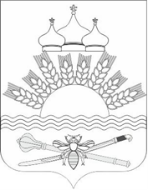 РОССИЙСКАЯ ФЕДЕРАЦИЯРОСТОВСКАЯ ОБЛАСТЬТАРАСОВСКИЙ РАЙОНМУНИЦИПАЛЬНОЕ ОБРАЗОВАНИЕ «ДЯЧКИНСКОЕ СЕЛЬСКОЕ ПОСЕЛЕНИЕ»АДМИНИСТРАЦИЯ ДЯЧКИНСКОГО СЕЛЬСКОГО ПОСЕЛЕНИЯПОСТАНОВЛЕНИЕ22.11.2023                                          № 112                                        сл. ДячкиноОб утверждении реестра муниципальных услуг Администрации Дячкинского сельского поселения	В целях повышения открытости и общедоступности информации по предоставлению муниципальных услуг населению Дячкинского сельского поселения, в соответствии с Федеральным законом от 27.07.2010 № 210-ФЗ «Об организации предоставления государственных и муниципальных услуг», постановлением Администрации Дячкинского сельского поселения от 15.05.2017 № 27 «Об утверждении Порядка формирования и ведения реестра муниципальных услуг (функций), предоставляемых Администрацией  Дячкинского сельского поселения)», администрация Дячкинского сельского поселенияПОСТАНОВЛЯЕТ:1. Утвердить реестр муниципальных услуг, предоставляемых Администрацией Дячкинского сельского поселения согласно приложению. 2. Признать утратившим силу постановление Администрации Дячкинского сельского поселения № 65 от 22.06.2017г. «Об утверждении реестра муниципальных услуг Администрации Дячкинского сельского поселения».3. Разместить на официальном сайте Администрации Дячкинского сельского поселения реестр муниципальных услуг Администрации Дячкинского сельского поселения.4. Настоящее постановление вступает в силу со дня его официального опубликования. 	5. Контроль за исполнением настоящего постановления оставляю за собой.  Глава АдминистрацииДячкинского сельского поселения	                                Ю.С. ФилипповаПриложение к  постановлению Администрации Дячкинского сельского поселения от 22.11.2023 г. № 112Реестр муниципальных услуг, предоставляемых Администрацией Дячкинского сельского поселения№ п/пНаименование муниципальной услугиНормативный акт, устанавливающий осуществление муниципальной услугиИсполнитель муниципальной услугиКатегория заявителей 123451Порядок организации работы по рассмотрению обращений граждан в администрации Дячкинского сельского поселенияПостановление № 116 от 11.11.2019Ведущий специалист администрациифизическое лицо, юридическое лицо2Выдача справок Администрацией Дячкинского сельского поселенияПостановление № 23 от 04.04.2013Ведущий специалист администрациифизическое лицо, юридическое лицо3Постановка на учет граждан в качестве нуждающихся в жилых помещениях, предоставляемых по договорам социального наймаПостановление № 63 от 12.12.2018Ведущий специалист администрациифизическое лицо, юридическое лицо4Выдача разрешения на уничтожение, повреждение, пересадку зеленых насаждений  в Дячкинском сельском поселенииПостановление № 47 от 21.06.2017Инспектор по благоустройствуфизическое лицо, юридическое лицо5Передача в собственность граждан занимаемых ими жилых помещений, находящихся в муниципальной собственности (приватизация муниципального жилого фонда)Постановление № 48 от 21.06.2017Инспектор по благоустройствуфизическое лицо, юридическое лицо6Предоставление муниципального имущества (за исключением земельных участков)  в аренду без проведения торговПостановление № 49 от 21.06.2017Ведущий специалист администрациифизическое лицо, юридическое лицо7Заключение договоров аренды муниципального имущества (за исключением земельных участков) на новый срокПостановление № 50 от 21.06.2017Ведущий специалист администрациифизическое лицо, юридическое лицо8Выдача справки об отсутствии (наличии)  задолженности по арендной плате   за земельный участокПостановление № 51 от 21.06.2017Ведущий специалист администрациифизическое лицо, юридическое лицо9Заключение дополнительных соглашений к договорам аренды, безвозмездного пользования земельным участкомПостановление № 52 от 21.06.2017Ведущий специалист администрациифизическое лицо, юридическое лицо10Заключение дополнительных соглашений к договорам аренды  муниципального имущества (за исключением земельных участков)Постановление № 53 от 21.06.2017Ведущий специалист администрациифизическое лицо, юридическое лицо11Предоставление информации об объектах учета из реестра муниципального имуществаПостановление № 54 от 21.06.2017Ведущий специалист администрациифизическое лицо, юридическое лицо12Присвоение, изменение и аннулирование адреса объекта адресацииПостановление № 55 от 21.06.2017Ведущий специалист администрациифизическое лицо, юридическое лицо13Предоставление в собственность, аренду, постоянное (бессрочное) пользование, безвозмездное пользование земельного участка, находящегося в муниципальной собственности, без проведения торговПостановление № 111 от 22.11.2023Ведущий специалист администрациифизическое лицо, юридическое лицо14Передача в муниципальную собственность ранее приватизированных жилых помещенийПостановление № 57 от 21.06.2017Инспектор по благоустройствуфизическое лицо, юридическое лицо15Расторжение договора аренды муниципального имущества (за исключением земельных участков)Постановление № 58 от 21.06.2017Ведущий специалист администрациифизическое лицо, юридическое лицо16Расторжение договора аренды, безвозмездного пользования земельным участкомПостановление № 59 от 21.06.2017Ведущий специалист администрациифизическое лицо, юридическое лицо17Сверка арендных платежей с арендаторами земельных участков, муниципального имуществаПостановление № 60 от 21.06.2017Ведущий специалист администрациифизическое лицо, юридическое лицо18Уточнение вида и принадлежности платежей по арендной плате или  возврат излишне оплаченных денежных средств за муниципальное имуществоПостановление № 61 от 21.06.2017Ведущий специалист администрациифизическое лицо, юридическое лицо19Согласование создания места (площадки) накопления твёрдых коммунальных отходов и включения их в реестрПостановление № 111 от 29.10.2019Инспектор по благоустройствуфизическое лицо, юридическое лицо20Признание помещений жилыми помещениями, жилых помещений пригодными (непригодными) для проживания и многоквартирных домов аварийными и подлежащими сносу или реконструкцииПостановление № 30 от 26.02.2021Инспектор по благоустройствуфизическое лицо, юридическое лицо21Дача письменных разъяснений налогоплательщикам по вопросам применения муниципальных нормативных правовых актов о местных налогах и сборахПостановление № 16 от 25.01.2022Ведущий специалист администрациифизическое лицо, юридическое лицо